Notes: A useful activity when children are struggling with feelings, emotions and how they should respond. It provides them with a visual clue as a reminder of what they can do to help themselves. Particularly good activity if the child loves soft toys. Reinforce the messages as you are making the bear. Guidance: -If time allows you can make a bear from scratch but alternatively you can adapt an existing soft toy, either one you take with you or one the child provides one. Involved the child/young person in making the decisions: what soft toy, colour felt in needed to represent the ‘brain’ and the ‘heart’.Using felt ask the child to cut out a shape to represent the brain ‘thinking’, round, teardrop, whatever the child wants. Attach this to the soft toys forehead. Cut out a heart shape to represent ‘feeling’ and attach this to the chest area of the soft toy. Then attach Velcro to the hands area, this represents ‘doing’.Talk to the child about the teddy and how it could help them:Think (brain) – What are they thinking about, this could be a worry, anxiety, fear etc.Feel (heart)– Try and help them understand how it makes them feel within their body, do they have a sore tummy, sore head, hot, cold etc. Do (Velcro) – What can they do to help themselves, could they talk to, foster carer, social worker, family support worker or teacher. 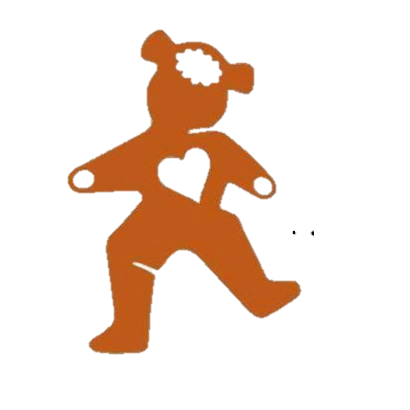 